Life, Level 32nd Editioncorrelated toEnglish Proficiency Standards for Adult EducationLevel 2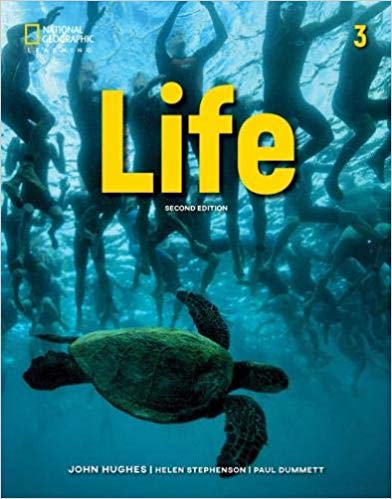 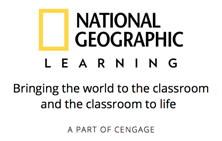 English Proficiency Standards for Adult Education, Level 2Life, Level 3ELP Standard 1An ELL can… construct meaning from oral presentations and literary and informational text through level appropriate listening, reading, and viewing.ELP Standard 1An ELL can… construct meaning from oral presentations and literary and informational text through level appropriate listening, reading, and viewing.By the end of English language proficiency level 1, an ELL can…By the end of English language proficiency level 1, an ELL can…use an emerging set of strategies to:identify the main topic in oral presentations and simple spoken and written texts14, 62, 122, 134retell a few key details.134ELP Standard 2An ELL can… participate in level appropriate oral and written exchanges of information, ideas, and analyses, in various social and academic contexts, responding to peer, audience, or reader comments and questions.ELP Standard 2An ELL can… participate in level appropriate oral and written exchanges of information, ideas, and analyses, in various social and academic contexts, responding to peer, audience, or reader comments and questions.By the end of English language proficiency level 1, an ELL can…By the end of English language proficiency level 1, an ELL can…participate in short conversations and written exchanges about familiar topics and texts 13, 26, 50present information and ideas110, 122, 124appropriately take turns in interactions with others13, 35, 49respond to simple questions and wh- questions.28, 47, 61ELP Standard 3An ELL can… speak and write about level-appropriate complex literary and informational texts and topics.ELP Standard 3An ELL can… speak and write about level-appropriate complex literary and informational texts and topics.By the end of English language proficiency level 1, an ELL can…By the end of English language proficiency level 1, an ELL can…with support, deliver short oral presentations110, 122, 124compose simple written narratives or informational texts about familiar texts, topics, experiences, or events.41, 53, 137ELP Standard 4An ELL can… construct level appropriate oral and written claims and support them with reasoning and evidence.ELP Standard 4An ELL can… construct level appropriate oral and written claims and support them with reasoning and evidence.By the end of English language proficiency level 1, an ELL can…By the end of English language proficiency level 1, an ELL can…construct a claim about familiar topics, experiences, or events125introduce the topic, experience, or event125give a reason to support the claim 125provide a concluding statement.125ELP Standard 5An ELL can… conduct research and evaluate and communicate findings to answer questions or solve problems.ELP Standard 5An ELL can… conduct research and evaluate and communicate findings to answer questions or solve problems.By the end of English language proficiency level 1, an ELL can…By the end of English language proficiency level 1, an ELL can…with support, carry out short individual or shared research projects 98, 149gather information from provided print and digital sources98, 127, 149record information in simple notes98, 127, 149summarize data and information.149ELP Standard 6An ELL can… analyze and critique the arguments of others orally and in writing.ELP Standard 6An ELL can… analyze and critique the arguments of others orally and in writing.By the end of English language proficiency level 1, an ELL can…By the end of English language proficiency level 1, an ELL can…with support, identify the main argument an author or speaker makes 101, 125identify one reason an author or a speaker gives to support the argument.101, 125ELP Standard 7An ELL can… adapt language choices to purpose, task, and audience when speaking and writing.ELP Standard 7An ELL can… adapt language choices to purpose, task, and audience when speaking and writing.By the end of English language proficiency level 1, an ELL can…By the end of English language proficiency level 1, an ELL can…show increasing awareness of differences between informal and formal language use 65, 76, 107adapt language choices to task and audience with emerging control in various social and academic contexts38, 97, 110begin to use some frequently occurring general academic and content-specific words.97, 110, 122ELP Standard 8An ELL can… determine the meaning of words and phrases in oral presentations and literary and informational text.ELP Standard 8An ELL can… determine the meaning of words and phrases in oral presentations and literary and informational text.By the end of English language proficiency level 1, an ELL can…By the end of English language proficiency level 1, an ELL can…using context, questioning, and knowledge of morphology in their native language(s),determine the meaning of frequently occurring words, phrases, and expressions in spoken and written texts about familiar topics, experiences, or events.139, 142, 151ELP Standard 9An ELL can… create clear and coherent level appropriate speech and text.ELP Standard 9An ELL can… create clear and coherent level appropriate speech and text.By the end of English language proficiency level 1, an ELL can…By the end of English language proficiency level 1, an ELL can…with support, recount a short sequence of events in order100, 101, 137introduce an informational topic 101, 113, 149provide one or two facts about the topic137, 149use common linking words to connect events and ideas.101ELP Standard 10An ELL can… demonstrate command of the conventions of standard English to communicate in level appropriate speech and writing.ELP Standard 10An ELL can… demonstrate command of the conventions of standard English to communicate in level appropriate speech and writing.By the end of English language proficiency level 1, an ELL can…By the end of English language proficiency level 1, an ELL can…with support, use frequently occurring verbs, nouns, adjectives, adverbs, prepositions, and conjunctions35, 46,  83 produce simple and compound sentences.97, 98, 107